  San Fernando College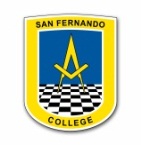    Técnico Profesional  Educación TecnológicaGUÍA DE APRENDIZAJE                 Semana del 10 al 14/08/2020                “Residuos de Aparatos Eléctricos y Electrónicos (RAEE)”              (Continuación…)Estimados estudiantes:Un fraternal saludo, esperando se encuentren muy bien, junto a sus familias en casa. La Actividad propuesta para esta ocasión se relaciona directamente con el material enviado en la Guía de Aprendizaje de la semana anterior (03 al 07/08/2020), cuyo tema central son los “Residuos de Aparatos Eléctricos y Electrónicos (RAEE)”. Les invito a que reflexionen sensiblemente sobre el impacto que tiene sobre nuestro planeta las toneladas de residuos tecnológicos que diariamente depositamos en nuestro medioambiente.Recuerda enviar tus respuestas al E-mail de contacto: cfuentesmster@gmail.com(No olvides escribir tu nombre y apellidos, curso y letra)    ACTIVIDAD N°2      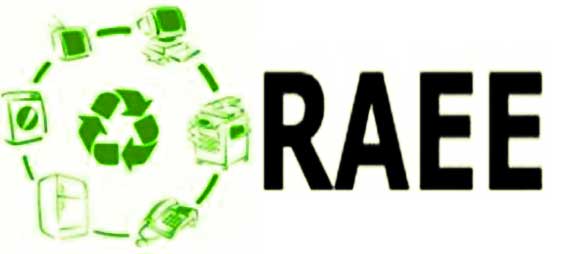 A partir del análisis que realizaron en la Actividad de la Guía anterior (semana del 03 al 07/08/2020), les propongo que hagan el ejercicio intelectual de ponerse en dos planos específicos:Desde la posición de los que producen y comercializan los aparatos eléctricos y electrónicos, yDesde el rol de fiscalización que debe cumplir el Estado.Y en ese contexto, deberán responder, argumentando consistentemente, las siguientes interrogantes: 1.-  Explica en detalle ¿Qué motiva a los productores de artefactos eléctricos y electrónicos a continuar fabricando más y más productos y objetos tecnológicos que después de su vida útil son desechados como Residuos de Artefactos Eléctricos y Electrónicos (RAEE)?2.- Averigua ¿Qué instancias u organismos públicos de nuestro país fiscalizan el cumplimiento de las normas de cuidado y protección del medioambiente? Y ¿De qué forma lo hacen?   3.- Según indica la infografía, Chile ocupa el primer lugar del Ranking de América del Sur en la producción de Kilos per cápita de “Basura electrónica”. Explica en detalle ¿Cómo detenemos o aminoramos esa cifra que nos destaca tristemente, en nuestro continente y el resto del mundo?4.- Imagina que tengas todo el poder político necesario… ¿Qué medidas tomarías de inmediato para frenar este verdadero problema medioambiental? Utiliza criterios económicos, sociales, políticos, éticos y de impacto medioambiental. Les deseo que hagan un muy buen trabajo!!! Sugiero investigar y buscar información en:Sitio oficial del Ministerio del Medioambiente.http://portal.mma.gob.cl/chile-prepara-plan-para-hacer-frente-a-la-basura-electronica/                                                                                                                              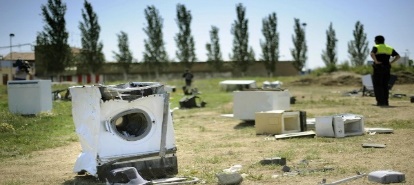 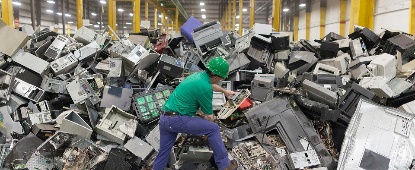 Asignatura: Tecnología      Nombre Docente: Cristian G. Fuentes MoyaAsignatura: Tecnología      Nombre Docente: Cristian G. Fuentes MoyaAsignatura: Tecnología      Nombre Docente: Cristian G. Fuentes MoyaUnidad II  : “Oportunidades y desafíos de la Tecnología en la actualidad”Curso:2°Medio……..Curso:2°Medio……..Nombre estudiante   :Fecha:10 al 14/08/2020Objetivos de Aprendizaje (OA): OA5: Evaluar críticamente cómo las innovaciones tecnológicas actuales afectan a la sociedad y al ambiente, considerando criterios éticos, económicos, ambientales y sociales.OA6: Proyectar escenarios de posibles impactos positivos o negativos de las innovaciones tecnológicas actuales en ámbitos personales, sociales, ambientales, legales, económicos u otros. Objetivos de Aprendizaje (OA): OA5: Evaluar críticamente cómo las innovaciones tecnológicas actuales afectan a la sociedad y al ambiente, considerando criterios éticos, económicos, ambientales y sociales.OA6: Proyectar escenarios de posibles impactos positivos o negativos de las innovaciones tecnológicas actuales en ámbitos personales, sociales, ambientales, legales, económicos u otros. 